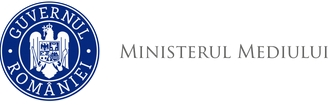 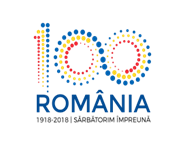 Agenţia Naţională pentru Protecţia Mediului Anunt publicAGENŢIA PENTRU PROTECŢIA  MEDIULUI TULCEA anunţă publicul interesat asupra luării deciziei etapei de încadrare conform HG nr.1076/2004, respectiv ca PUZ: „CONSTRUIRE LOCUINTE”, in loc. Tulcea, extravilan, T23,, P352/2, 352/3, nc. 42480, 42479, 42271, 42270, 40693, 40692, 40691, 39738, 39737, 39736, 39735, 39734, jud. Tulcea, având ca titular pe Jecu Daniel, Puscuta Florin, nu necesită efectuarea evaluării de mediu pentru planuri și programe, conform HG.1076/2004, pentru planul precizat.Motivele care au stat la baza luării deciziei:Mărimea planului: Planul are ca obiect amplasarea in extravilanul municipiului Tulcea, pe terenurile cu o suprafata de 8353,00 mp, a unor imobile de locuinte, locuinte colective si functiuni complementare. Bilant teritorial suprafete: INDICI URBANISTICI:    POT max =45 %        CUT max = 2,4Regim de inaltime - max. S/D+P+4EAlimentarea cu apa se va asigura prin bransare la reteaua publica a localitatii Tulcea existenta in str. Barajului. Evacuarea apelor  uzate si menajere se va face prin bransare la reteaua publica a localitatii Tulcea existenta in str. Barajului .Alimentarea cu energie electrica se va realiza din retelele publice aflate in zona.         Informaţiile cu privire la planul menţionat pot fi consultate la sediul APM Tulcea, str.14 Noiembrie, nr.5, tel.0240510622, de luni până joi între orele 08,00-16,30 şi vineri între orele 08,00-14,00.      Observaţiile publicului se vor primi in scris la  APM Tulcea ,telefon/fax 0240 /510622, 0240/510621, e-mail office@apmtl.anpm.ro, în termen de 10 zile calendaristice de la data publicării anunţului.Postat la APM Tulcea:    24.04.2018Agenţia pentru Protecţia Mediului TulceaMp-exis.%-exist.Mp-prop.%-prop.SUPRAFATA TERENSUPRAFATA TEREN8353100,008353100,00ZONA LOCUIRE-LMu1-subzona locuire S/D+P+2E00494571ZONA LOCUIRE-LMu1-subzona locuire S/D+P+2ESuprafata constructii00222545ZONA LOCUIRE-LMu1-subzona locuire S/D+P+2ESuprafata spatii verzi0098920ZONA LOCUIRE-LMu1-subzona locuire S/D+P+2ESuprafata circulatii si amenajari parcaje00173135ZONA LOCUIRE-LMu3-subzona locuire S/D+P+4EZONA LOCUIRE-LMu3-subzona locuire S/D+P+4ESuprafata constructii0077945ZONA LOCUIRE-LMu3-subzona locuire S/D+P+4ESuprafata spatii verzi0041720ZONA LOCUIRE-LMu3-subzona locuire S/D+P+4ESuprafata circulatii si amenajari parcaje0088735